T.C.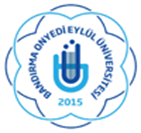 	BANDIRMA ONYEDİ EYLÜL ÜNİVERSİTESİSOSYAL BİLİMLER ENSTİTÜSÜDOKTORA TEZ SAVUNMA SINAVI JÜRİ ÖNERİ FORMUNOT: Enstitü Yönetim Kurulu gerekli gördüğü takdirde önerilen liste dışından da jüri seçebilir.Türkçe başlığın İngilizce çevirisi yazılacaktır.TİK: Tez İzleme Komitesi Öğrenci BilgileriÖğrenci BilgileriÖğrenci BilgileriÖğrenci BilgileriÖğrenci BilgileriÖğrenci BilgileriÖğrenci BilgileriÖğrenci BilgileriÖğrenci BilgileriEnstitü Anabilim Dalı- Programı Enstitü Anabilim Dalı- Programı Enstitü Anabilim Dalı- Programı Adı ve Soyadı - NumarasıAdı ve Soyadı - NumarasıAdı ve Soyadı - NumarasıTezin Orijinal BaşlığıTezin Orijinal BaşlığıTezin Orijinal BaşlığıBaşlığın Çevirisi*Başlığın Çevirisi*Başlığın Çevirisi*SOSYAL BİLİMLER ENSTİTÜSÜ MÜDÜRLÜĞÜNE,Yukarıda adı yazılı doktora öğrencisinin, sınavını yapmak üzere oluşturulacak jüri önerimiz aşağıda belirtilmektedir. Gereği için bilgilerinize arz ederim. Saygılarımla.   Enstitü Anabilim Dalı Başkanı(Tarih-İmza))SOSYAL BİLİMLER ENSTİTÜSÜ MÜDÜRLÜĞÜNE,Yukarıda adı yazılı doktora öğrencisinin, sınavını yapmak üzere oluşturulacak jüri önerimiz aşağıda belirtilmektedir. Gereği için bilgilerinize arz ederim. Saygılarımla.   Enstitü Anabilim Dalı Başkanı(Tarih-İmza))SOSYAL BİLİMLER ENSTİTÜSÜ MÜDÜRLÜĞÜNE,Yukarıda adı yazılı doktora öğrencisinin, sınavını yapmak üzere oluşturulacak jüri önerimiz aşağıda belirtilmektedir. Gereği için bilgilerinize arz ederim. Saygılarımla.   Enstitü Anabilim Dalı Başkanı(Tarih-İmza))SOSYAL BİLİMLER ENSTİTÜSÜ MÜDÜRLÜĞÜNE,Yukarıda adı yazılı doktora öğrencisinin, sınavını yapmak üzere oluşturulacak jüri önerimiz aşağıda belirtilmektedir. Gereği için bilgilerinize arz ederim. Saygılarımla.   Enstitü Anabilim Dalı Başkanı(Tarih-İmza))SOSYAL BİLİMLER ENSTİTÜSÜ MÜDÜRLÜĞÜNE,Yukarıda adı yazılı doktora öğrencisinin, sınavını yapmak üzere oluşturulacak jüri önerimiz aşağıda belirtilmektedir. Gereği için bilgilerinize arz ederim. Saygılarımla.   Enstitü Anabilim Dalı Başkanı(Tarih-İmza))SOSYAL BİLİMLER ENSTİTÜSÜ MÜDÜRLÜĞÜNE,Yukarıda adı yazılı doktora öğrencisinin, sınavını yapmak üzere oluşturulacak jüri önerimiz aşağıda belirtilmektedir. Gereği için bilgilerinize arz ederim. Saygılarımla.   Enstitü Anabilim Dalı Başkanı(Tarih-İmza))SOSYAL BİLİMLER ENSTİTÜSÜ MÜDÜRLÜĞÜNE,Yukarıda adı yazılı doktora öğrencisinin, sınavını yapmak üzere oluşturulacak jüri önerimiz aşağıda belirtilmektedir. Gereği için bilgilerinize arz ederim. Saygılarımla.   Enstitü Anabilim Dalı Başkanı(Tarih-İmza))SOSYAL BİLİMLER ENSTİTÜSÜ MÜDÜRLÜĞÜNE,Yukarıda adı yazılı doktora öğrencisinin, sınavını yapmak üzere oluşturulacak jüri önerimiz aşağıda belirtilmektedir. Gereği için bilgilerinize arz ederim. Saygılarımla.   Enstitü Anabilim Dalı Başkanı(Tarih-İmza))SOSYAL BİLİMLER ENSTİTÜSÜ MÜDÜRLÜĞÜNE,Yukarıda adı yazılı doktora öğrencisinin, sınavını yapmak üzere oluşturulacak jüri önerimiz aşağıda belirtilmektedir. Gereği için bilgilerinize arz ederim. Saygılarımla.   Enstitü Anabilim Dalı Başkanı(Tarih-İmza))UnvanıAdı-SoyadıAdı-SoyadıE-mail AdresiÜniversitesiÜniversitesiFakülte/YüksekokulAnabilim Dalı/Programı)Tez DanışmanıTİK üyesiTİK üyesiJüri Adayı Önerileri(TİK haricinde)Jüri Adayı Önerileri(TİK haricinde)Jüri Adayı Önerileri(TİK haricinde)Jüri Adayı Önerileri(TİK haricinde)Jüri Adayı Önerileri(TİK haricinde)Jüri Adayı Önerileri(TİK haricinde)Jüri Adayı Önerileri(TİK haricinde)Jüri Adayı Önerileri(TİK haricinde)Jüri Adayı Önerileri(TİK haricinde)Üye önerisiUnvanıAdı-SoyadıAdı-SoyadıE-mail AdresiÜniversitesiÜniversitesiFakülte/YüksekokulAnabilim Dalı/ProgramıÜye önerisi1Üye önerisi2Yedek Üye önerisiYedek Üye önerisi